Игровые аттракционы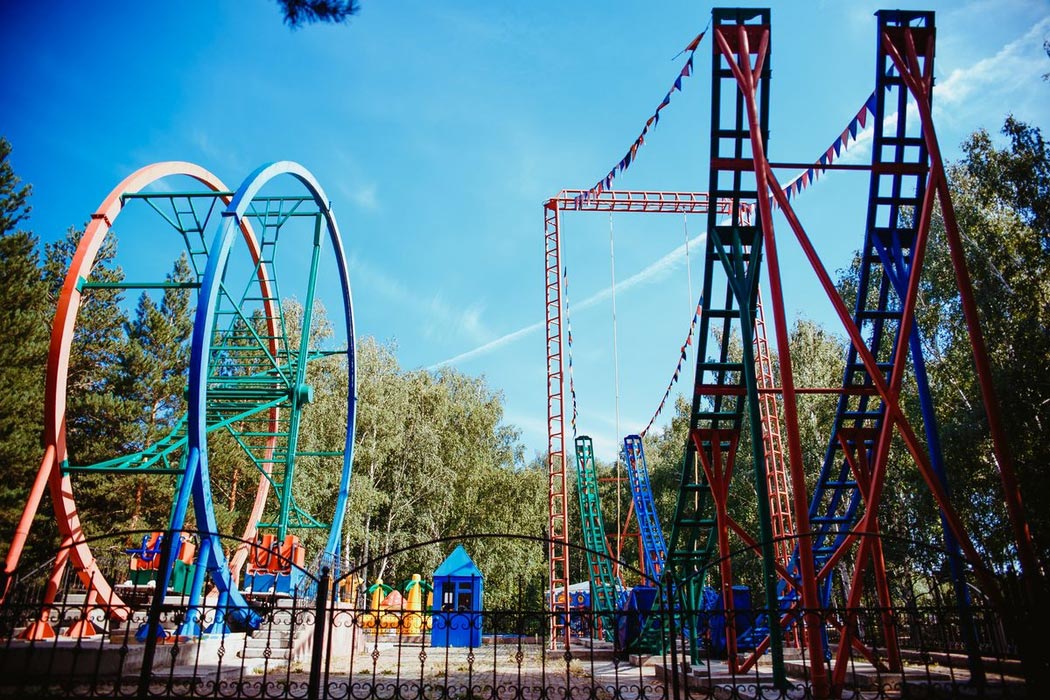 График работы: 10:00 – 22:00. Перерыв: 16:00 – 17:00.Наименование услугиЕд. измеренияСтоимость, руб.Аттракцион «Автодром»3 минуты100Аттракцион «Космическое колесо»1,5 минуты100Аттракцион «Свадебная карусель»3 минуты80Аттракцион «На волне прибоя»3 минуты100Аттракцион «Веселые жуки»3 минуты80Батут спортивный10 минут80Батут надувной10 минут80Прокат велокарта10 минут80Прокат Элика10 минут150Прокат электромобиля5 минут80